Presseinformation»Die Lichtmalerin und der Kaiser« von Kristina WackerMeßkirch, März 2022Verräterische Fotos
Katharina Wacker veröffentlicht neuen historischen Roman zum DreikaiserjahrDas Jahr 1888 ging als Dreikaiserjahr in die deutsche Geschichte ein. Nach dem Tod von Kaiser Wilhelm I. übernahmen innerhalb weniger Monate sein Sohn Friedrich Wilhelm, der kurz darauf an Kehlkopfkrebs starb, sowie dessen ältester Sohn Friedrich Wilhelm als Kaiser Wilhelm II. die Regentschaft. Vor diesem geschichtlichen Hintergrund spielt Katharina Wackers neuer historischer Roman »Die Lichtmalerin und der Kaiser«. Die junge Friederike von Klagenbeck träumt davon, als Fotografin ein selbstbestimmtes Leben zu führen. Kurz nachdem sie ihre entwickelten Probeaufnahmen für das Kaiserpanorama in den Händen hält, entdeckt sie, dass sie die falschen Bilder erhalten hat. Verdächtige Aufnahmen des kaiserlichen Hofs und die Nachricht über die Ermordung des Atelierinhabers machen Friederike misstrauisch. Zusammen mit ihrer Erbtante Adele und ihrer Freundin Henriette wendet sie sich an den Berliner Kommissar Anselm von Birkenhain. Seine anfängliche Skepsis schwindet bald, als die Ermittlungen sie in ein lebensgefährliches Netz aus Intrigen verwickeln. Geschickt verwebt Katharina Wacker die fundiert recherchierten historischen Fakten mit einer spannenden Geschichte um Mord und Verschwörung. Gleichzeitig wirft sie einen Blick auf die Rollen und Möglichkeiten von Frauen im späten 19. Jahrhundert.Zum BuchBerlin 1888. Ein ermordeter Fotograf und vertauschte Bilder stellen die Welt der jungen Friederike von Klagenbeck völlig auf den Kopf. Dabei wollte sie nur ihrem langweiligen Leben entfliehen und Fotografin für das berühmte Kaiserpanorama werden. Nun hält sie den Beweis für eine Verschwörung gegen die Monarchie in den Händen. Mit ihrer gewitzten Freundin Henriette und der burschikosen Erbtante Adele nimmt sie die Ermittlungen auf, bei denen nicht nur ihr persönliches Glück, sondern auch das Schicksal des Deutschen Reiches auf dem Spiel steht.Die AutorinKristina Wacker, Jahrgang 1967, hat drei erwachsene Kinder und lebt nach 30 Jahren im Schwarzwald wieder in ihrer Heimatstadt Dresden, deren reichhaltiges kulturelles Erbe sie immer wieder aufs Neue fasziniert. Die studierte Bibliothekarin und Medienpädagogin arbeitete als freie Journalistin und Dozentin und ist heute als E-Learning-Managerin auch im Bereich digitaler Medien unterwegs. Sie veröffentlichte ein Kinder- und Sachbuch im Themenbereich Geschichte und Film. Mit dem Roman »Die Lichtmalerin und der Kaiser« erfüllt sie sich den  Wunsch, ihre große Leidenschaft für historische Welten und spannende Kriminalromane zu vereinen.Die Lichtmalerin und der KaiserKristina Wacker480 SeitenEUR 13,00 [D] / EUR 13,40 [A]ISBN 978-3-8392-0122-0Erscheinungstermin: 9. März 2022Kontaktadresse: Gmeiner-Verlag GmbH Petra AsprionIm Ehnried 588605 MeßkirchTelefon: 07575/2095-153Fax: 07575/2095-29petra.asprion@gmeiner-verlag.dewww.gmeiner-verlag.deCover und Porträtbild zum Download (Verlinkung hinterlegt)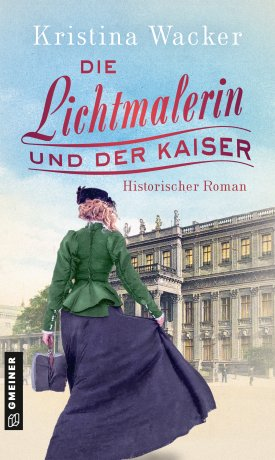 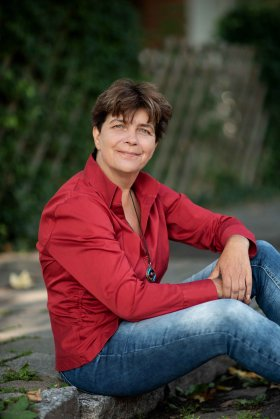 					Bildrechte: Die Fotogräfin - Katrin HegewaldAnforderung von Rezensionsexemplaren:Kristina Wacker »Die Lichtmalerin und der Kaiser«, ISBN 978-3-8392-0122-0Absender:RedaktionAnsprechpartnerStraßeLand-PLZ OrtTelefon / TelefaxE-Mail